Protein Bar #1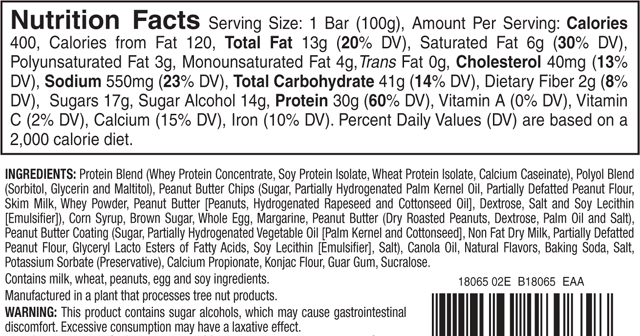 Protein Bar #2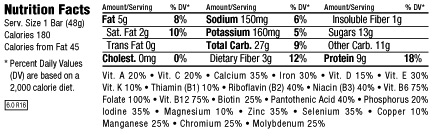 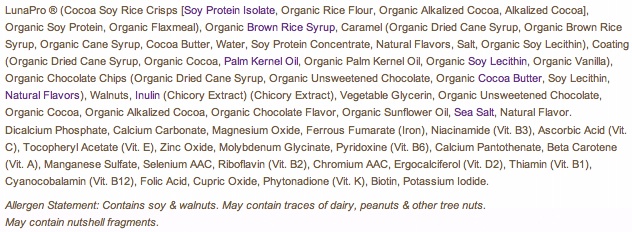 